Les produits chimiques, lorsqu’ils sont sources de danger chimique, sont identifiés par 9 pictogrammes identifiant 9 types de danger selon les règles du système généralisé harmonisé : SGH ou GSH, des mentions de danger H (Hazard statement) et des conseils de prudence P.Compléter, dans le tableau ci-dessous, la signification des sigles de danger.Corrigé PictogrammeMention de dangerConseils de prudence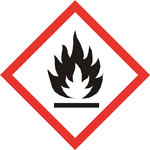 SGH02Éviter tout contact avec des sources de chaleur et le contact avec l'air, l'humidité et l'eau.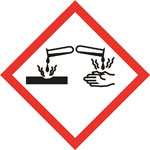 SGH05Éviter tout contact avec la peau et les vêtements.Ne pas respirer les vapeurs.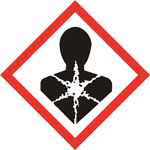 SGH06Éviter tout contact avec le corps humain.Ne pas inhaler.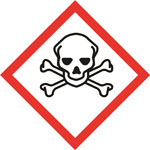 SGH07Éviter tout contact avec le corps humain.Ne pas inhaler.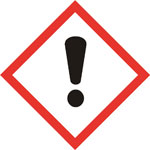 SGH08Éviter tout contact avec le corps humain.Ne pas inhaler.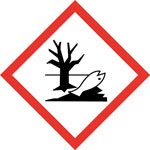 SGH09Ne pas rejeter dans l'environnement.PictogrammeMention de dangerConseils de prudenceSGH02InflammableGaz, aérosols, liquides et solides inflammablesÉviter tout contact avec des sources de chaleur et le contact avec l'air, l'humidité et l'eau.SGH05CorrosifSubstances qui détruisent la peau et provoquent de graves lésions oculairesÉviter tout contact avec la peau et les vêtements.Ne pas respirer les vapeurs.SGH06Graves altérations de la santéSubstances et mélanges cancérogènes et/ou sensibilisantsÉviter tout contact avec le corps humain.Ne pas inhaler.SGH07ToxiqueSubstances présentant un danger mortel immédiatÉviter tout contact avec le corps humain.Ne pas inhaler.SGH08Danger pour la santéSubstances et mélanges qui irritent la peau, les yeux et les voies respiratoiresÉviter tout contact avec le corps humain.Ne pas inhaler.SGH09Danger pour l'environnementSubstances et mélanges à toxicité immédiate et/ou à long terme sur les milieux aquatiquesNe pas rejeter dans l'environnement.